西安长河通讯有限责任公司招聘简章一、招聘岗位：无线前台督导                        岗位职责：1. 负责基站现场施工人员及安全施工管理。2.指导现场规范施工及照片采集工作。3. 配合完成通信设备的调测工作。任职要求：1、通信、电子、计算机等相关专业，大专以上学历均可，需携带笔记本电脑。2、责任心强，工作踏实，品行端正，有良好的沟通协调能力和环境适应能力。3、服从公司安排，能接受异地出差，热爱通信行业。工作地点：陕西区域    咸阳、安康、汉中薪资标准：大专试用期2600--本科2900转正大专3100--本科3400缴纳六险，包住宿带薪培训上岗工作地点：甘肃区域    定西、天水、临夏、薪资标准：试用期2900包住宿、转正3400，带薪培训上岗，缴纳六险，根据个人能力提升薪资，工作地点：云南区域    昆明、文山、曲靖、红河、韶山、西双版纳薪资标准：大专试用期3350--本科3450转正大专4000--本科4100缴纳六险，包住宿带薪培训上岗，缴纳六险，根据个人能力提升薪资，二、招聘岗位：烽火调测工程师 岗位要求：通信工程、计算机、电子等相关理工类专业均可，大专及以上学历，可接受省外出差；应往届毕业生均可；3、愿意从事网络调测工作；4、具备良好的沟通、协调能力；5、可熟练使用Office软件，进行文档编辑、报表、报告输出工作。薪资待遇：1、实习期3个月，待遇3000元/月；2、转正3500元/月.后待遇按照对应岗位级别待遇，具有较大的晋升和发展空间；3、公司免费在公司统一培训，考取烽火初级认证，公司统一安排宿舍。公司员工福利：1、统一缴纳五险2、免费提供住宿3、免费提供专业技术培训4、丰富的企业文化活动5、每年组织老员工港澳游、境外游督导现场指导规范指导工作和现场安全管理照片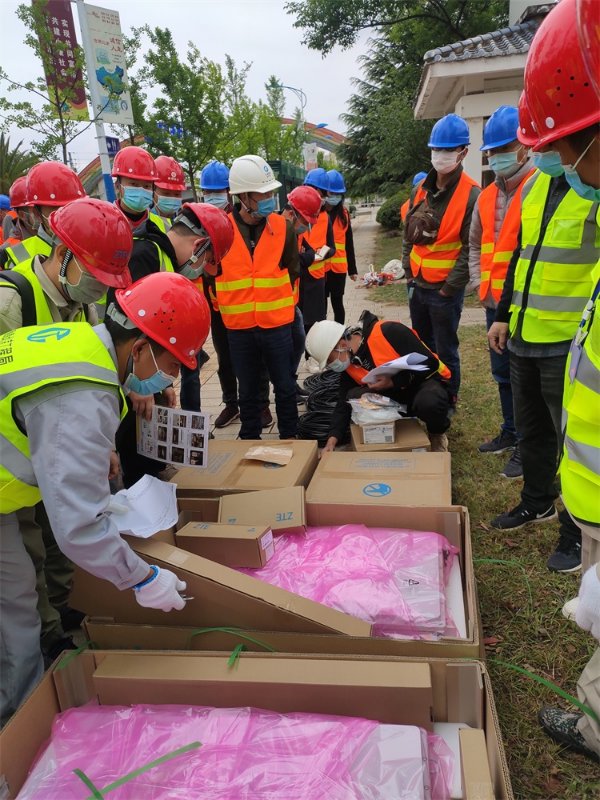 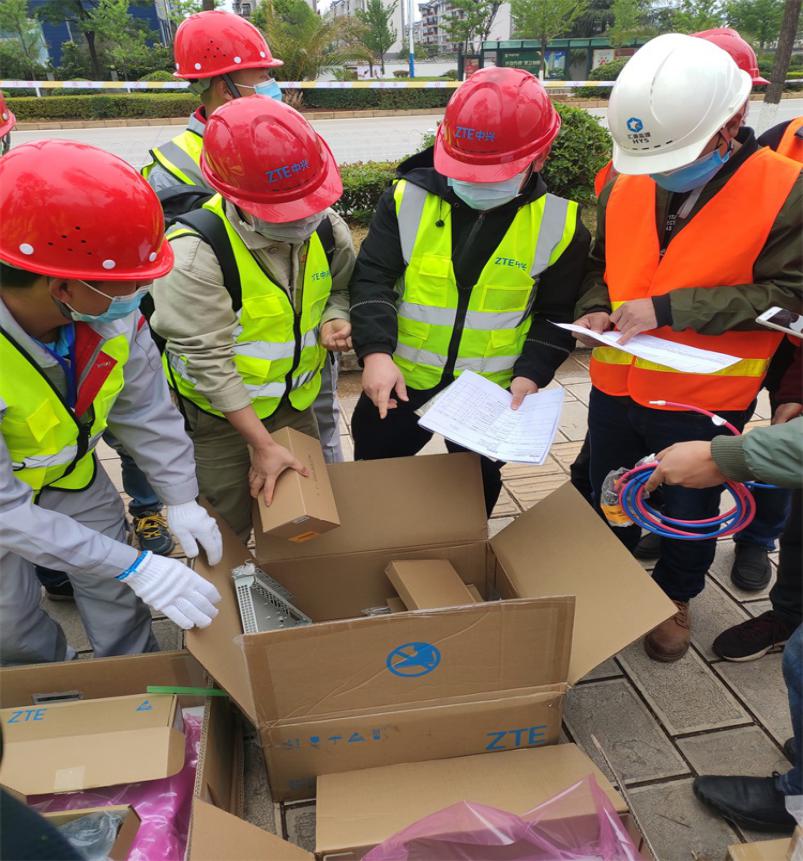 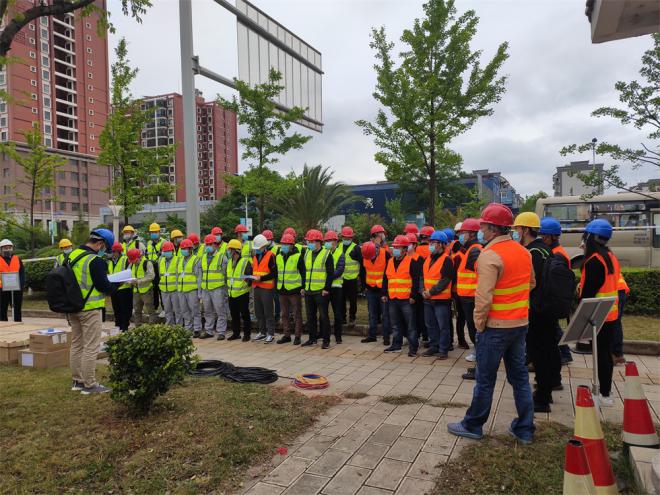 